Космос               космос                                       лунаход                             ракетаБытовые приборы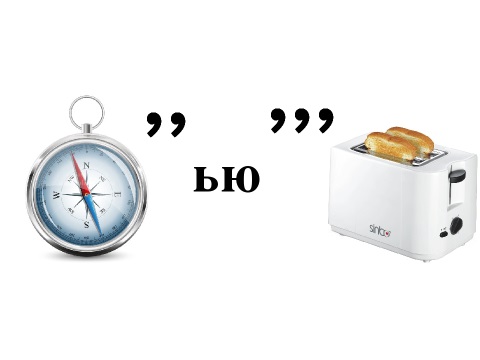 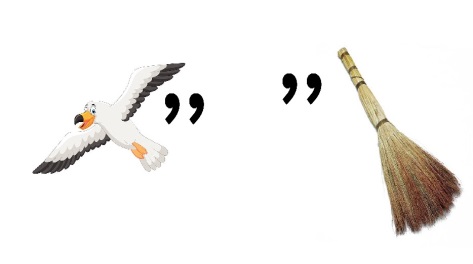 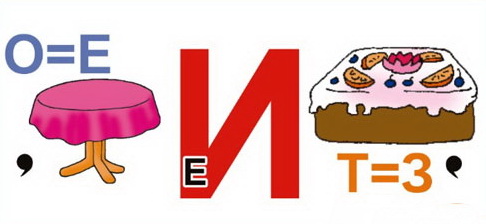        компьютер                                         чайник                                    телевизор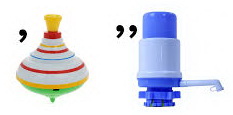 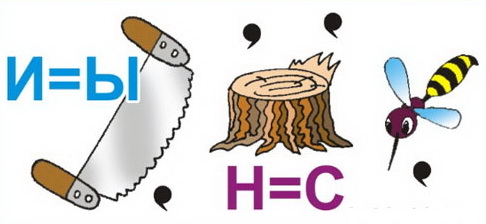 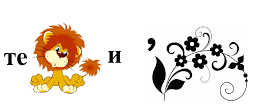               лампа                                          пылесос                                       телевизор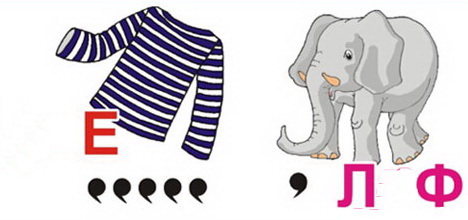 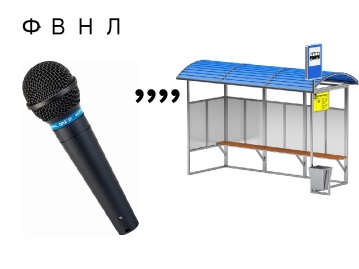 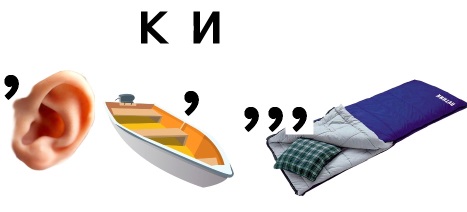                  телефон                                микроволновка                         холодильник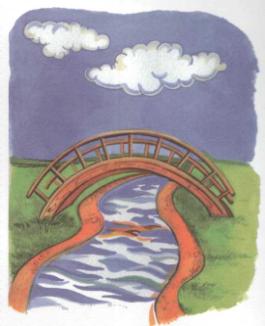 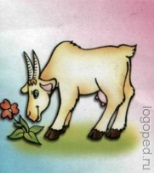 Рубусы по лексическим темам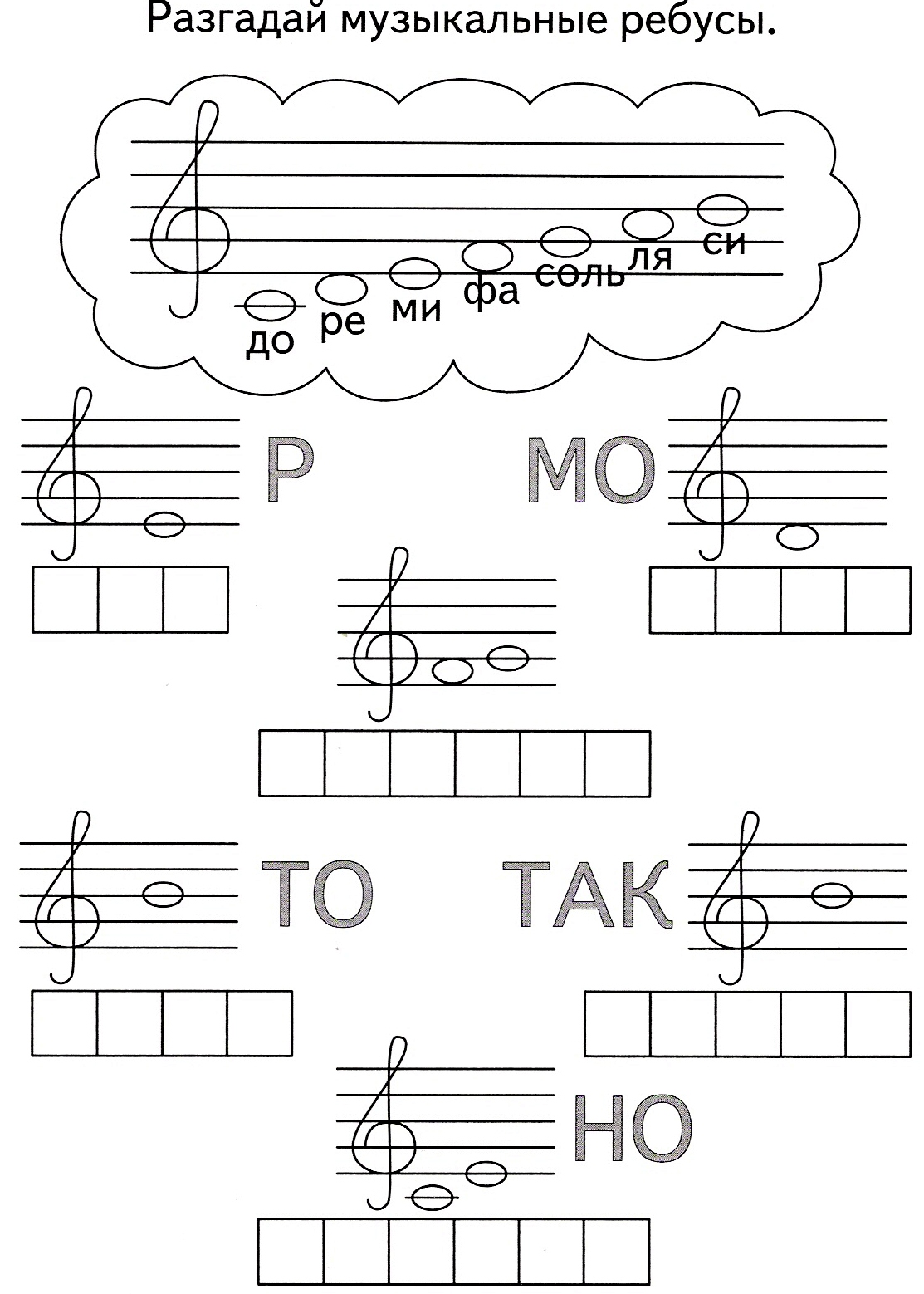 Ягоды                                                  СМОР  1  А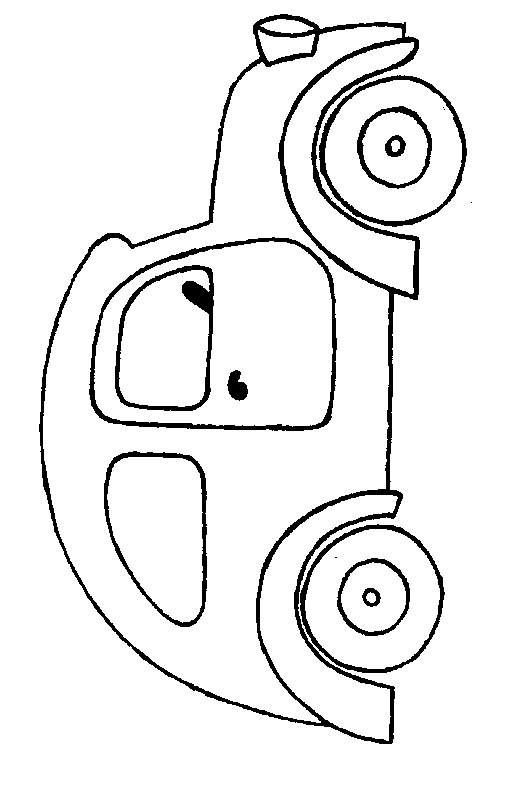       Ш       ЛПосуда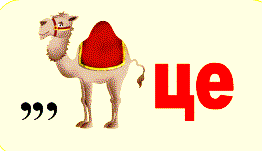 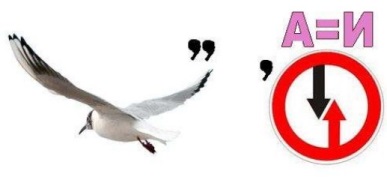 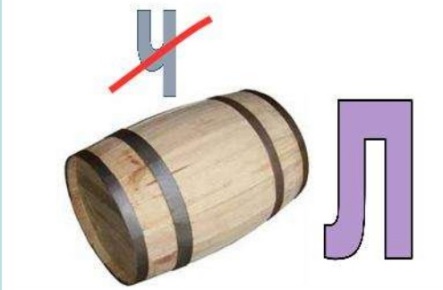           блюдце                                      чайник                                                    бокал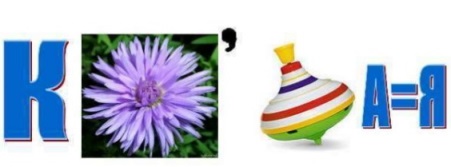 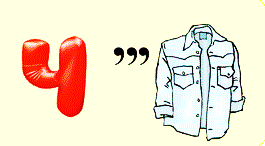 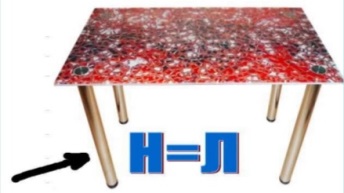       кастрюля                                          чашка                                                   ложка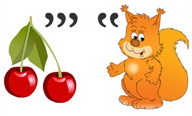 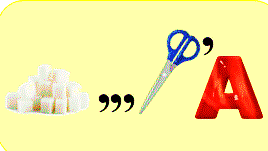 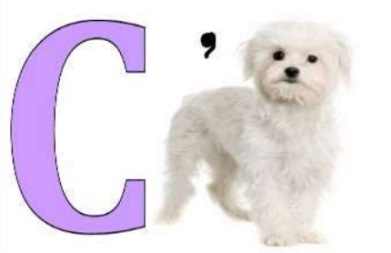           вилка                                        сахарница                                         солонкаМебель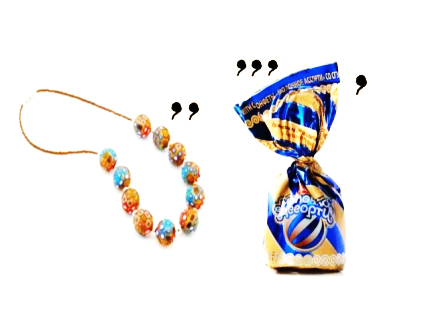 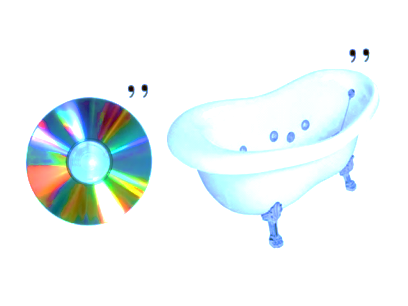 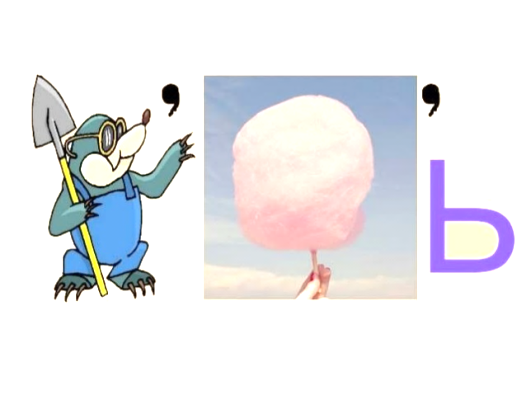                 буфет                                     диван                                                       кровать        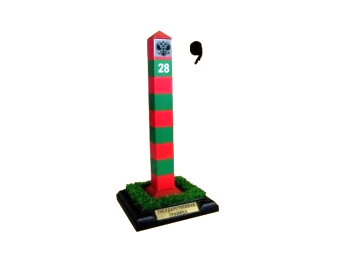 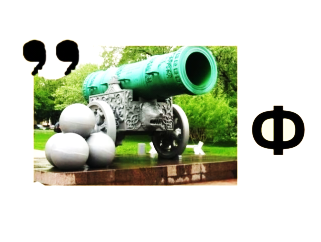 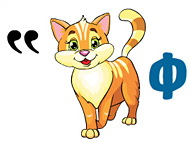                      стол                                 шкаф                                             шкафГород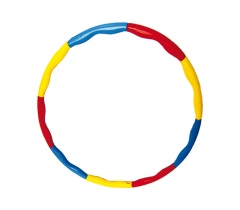  ,,                           О                                                               ,,,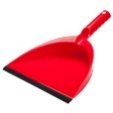 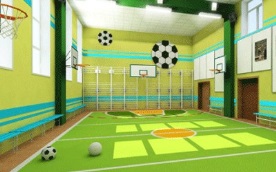 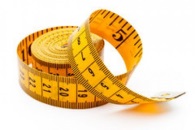 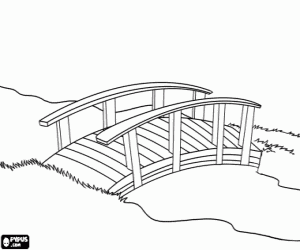                     вокзал                                         метромост                                             Обь                        1,2     ,,               А                                          2 А К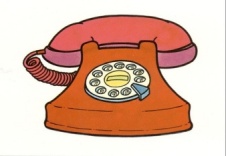 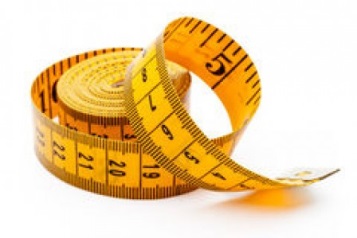             театр                                                                         парк        ,,                    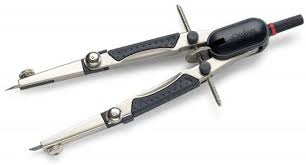                  циркПрофессии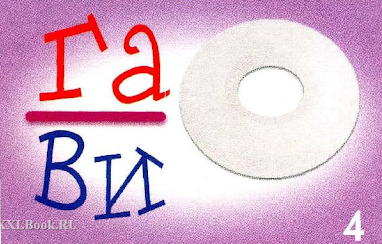 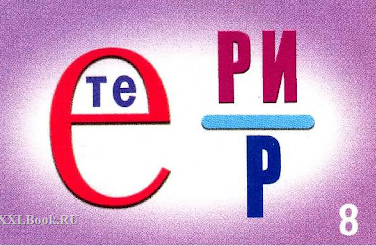 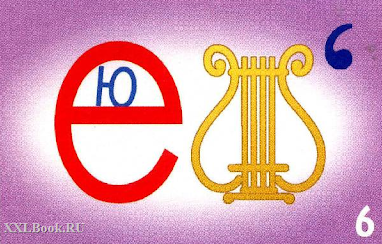         навигатор                                           ветеринар                               ювелир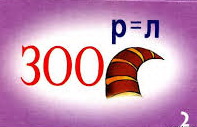 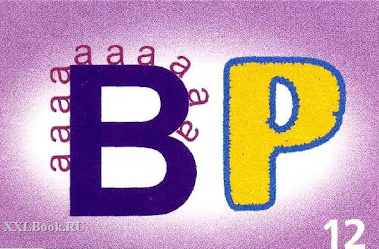 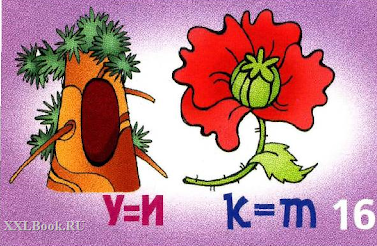              зоолог                                              врач                                    дипломат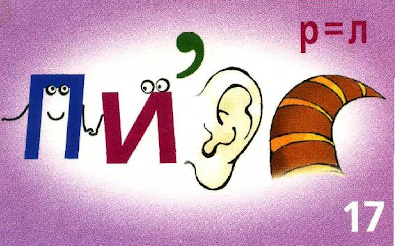 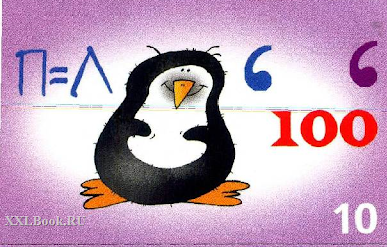 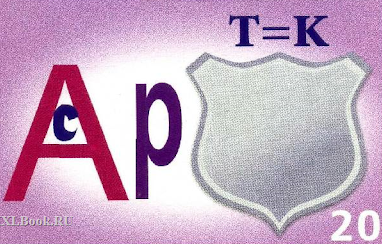           психолог                                        лингвист                                   сварщик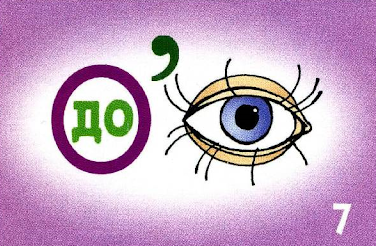 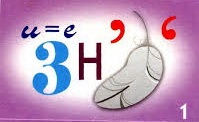 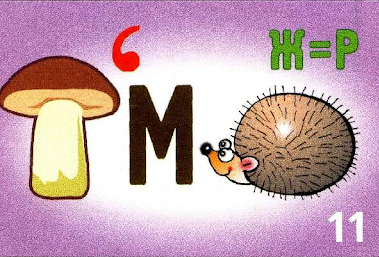                 водолаз                                      тренер                                   гримёр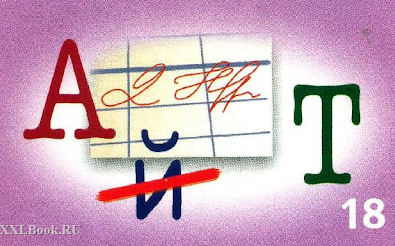 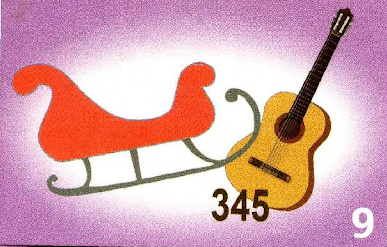 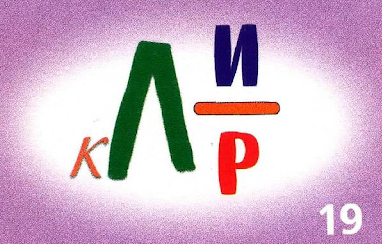                   адвокат                                     санитар                                  кулинарРыбы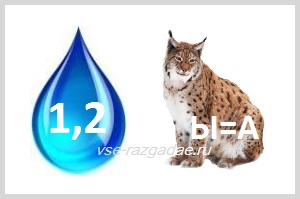 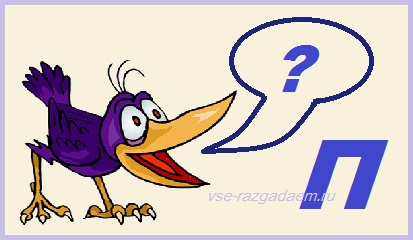 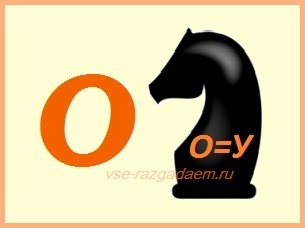                  карась                                         карп                                      окунь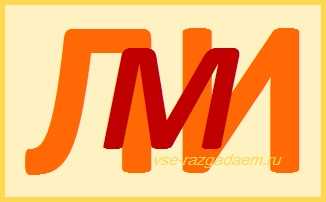 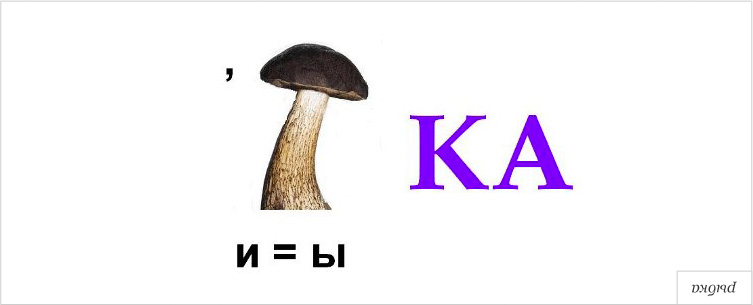                налим                                                         рыбка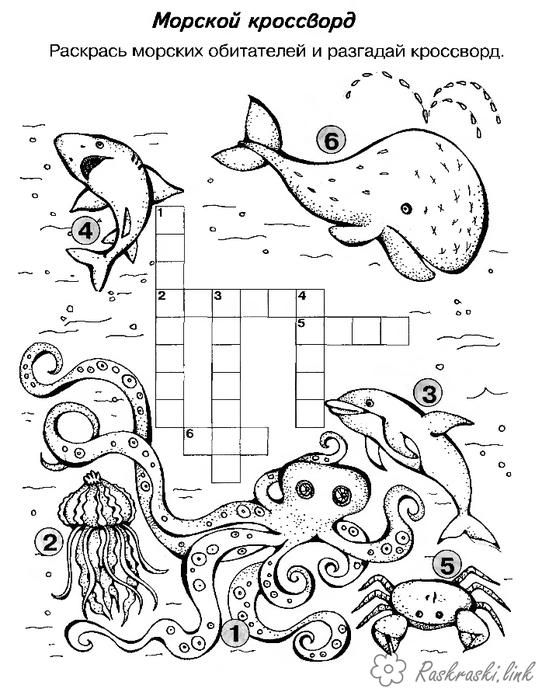 